			                 MAS Mezi Úpou a Metují, z.s.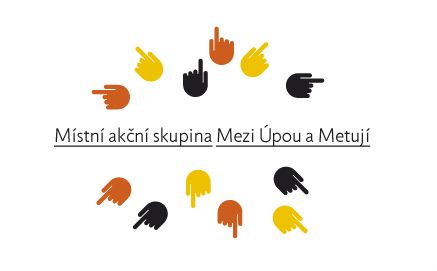 třída T. G. Masaryka 80, 552 03 Česká Skalice,
www.masmum.czPříloha č. 2: Kritéria věcného hodnoceníX. výzva k předkládání žádostí o podporuz Integrovaného regionálního operačního programus názvem„Výzva MAS Mezi Úpou a Metují – IROP – Komunitní centra “VAZBA NA VÝZVU ŘO IROP Č. 62   „Sociální infrastruktura - integrované projekty CLLD“Hodnoticí kritéria pro programový rámec IROP (schválena Programovým výborem MAS dne ………….) Kritéria věcného hodnocení pro aktivitu Rozvoj komunitních centerČ. kritéria Preferenční kritériaBodováníBodový ziskReferenční dokument 1.Spolupráce - partnerství (např. mezi několika obcemi, mezi obcí a spolky apod.) Žadatel doložil jako přílohu žádosti o dotaci dvě nebo více partnerských smluv o spolupráci. Ze smluv je patrný obsah  a frekvence spolupráce, kterou žadatel bude s partnery uskutečňovat během realizace projektu a v době udržitelnosti 10Studie proveditelnosti, partnerská smlouva, Povinná příloha pro věcné hodnocení MAS Mezi Úpou a Metují1.Spolupráce - partnerství (např. mezi několika obcemi, mezi obcí a spolky apod.) Žadatel doložil jako přílohu žádosti o dotaci jednu partnerskou smlouvu o spolupráci. Ze smlouvy je patrný obsah a frekvence spolupráce, kterou žadatel bude s partnery uskutečňovat během realizace projektu a v době udržitelnosti5Studie proveditelnosti, partnerská smlouva, Povinná příloha pro věcné hodnocení MAS Mezi Úpou a Metují1.Spolupráce - partnerství (např. mezi několika obcemi, mezi obcí a spolky apod.) Žadatel  nedoložil jako přílohu žádosti partnerskou smlouvu o spolupráci0Studie proveditelnosti, partnerská smlouva, Povinná příloha pro věcné hodnocení MAS Mezi Úpou a Metují2.Počet obyvatel obce, ve které se daný projekt realizuje. V případě realizace projektu na území dvou a více obcí je počet obyvatel stanoven jako průměr všech obcí, na nichž je projekt realizován.Počet obyvatel žadatel vykazuje ke 31.12.2017, nejnovější údaj zveřejněný Českým statistickým úřadem. Obec/město/místní část, na jejímž území je projekt realizován, má  do 500 obyvatel 10Žádost, příloha – Počet obyvatel v obcích MAS, Povinná příloha pro věcné hodnocení Mezi Úpou a Metují2.Počet obyvatel obce, ve které se daný projekt realizuje. V případě realizace projektu na území dvou a více obcí je počet obyvatel stanoven jako průměr všech obcí, na nichž je projekt realizován.Počet obyvatel žadatel vykazuje ke 31.12.2017, nejnovější údaj zveřejněný Českým statistickým úřadem. Obec/město/místní část, na jejímž území je projekt realizován, má 501 až 1.000 obyvatel 7Žádost, příloha – Počet obyvatel v obcích MAS, Povinná příloha pro věcné hodnocení Mezi Úpou a Metují2.Počet obyvatel obce, ve které se daný projekt realizuje. V případě realizace projektu na území dvou a více obcí je počet obyvatel stanoven jako průměr všech obcí, na nichž je projekt realizován.Počet obyvatel žadatel vykazuje ke 31.12.2017, nejnovější údaj zveřejněný Českým statistickým úřadem. Obec/město/místní část, na jejímž území je projekt realizován, má 1.001 - 2.5005Žádost, příloha – Počet obyvatel v obcích MAS, Povinná příloha pro věcné hodnocení Mezi Úpou a Metují2.Počet obyvatel obce, ve které se daný projekt realizuje. V případě realizace projektu na území dvou a více obcí je počet obyvatel stanoven jako průměr všech obcí, na nichž je projekt realizován.Počet obyvatel žadatel vykazuje ke 31.12.2017, nejnovější údaj zveřejněný Českým statistickým úřadem. Obec/město/místní část, na jejímž území je projekt realizován, má 2.501 - 10.000 obyvatel3Žádost, příloha – Počet obyvatel v obcích MAS, Povinná příloha pro věcné hodnocení Mezi Úpou a Metují2.Počet obyvatel obce, ve které se daný projekt realizuje. V případě realizace projektu na území dvou a více obcí je počet obyvatel stanoven jako průměr všech obcí, na nichž je projekt realizován.Počet obyvatel žadatel vykazuje ke 31.12.2017, nejnovější údaj zveřejněný Českým statistickým úřadem. Obec/město/místní část, na jejímž území je projekt realizován, má 10.001 a více obyvatel0Žádost, příloha – Počet obyvatel v obcích MAS, Povinná příloha pro věcné hodnocení Mezi Úpou a Metují3.Zapojení veřejnosti/cílové skupiny do přípravy projektuSoučástí projektu je alespoň 1 z možností: Žadatel při rozhodování o realizaci projektu postupoval v souladu s principy komunitního plánování – anketa, veřejné projednání projektu s veřejností/cílovou skupinou, účast veřejnosti/cílové skupiny na zastupitelstvu obce při projednání projektu a zapracování jejich připomínek                                                   5Studie proveditelnosti, Povinná příloha pro věcné hodnocení Mezi Úpou a Metují3.Zapojení veřejnosti/cílové skupiny do přípravy projektuVeřejnost/cílová skupina nebyla do přípravy projektu zapojena                                                0Studie proveditelnosti, Povinná příloha pro věcné hodnocení Mezi Úpou a Metují4.Připravenost projektu Projekt v době podání žádosti má vydané stavební povolení s nabytím právní moci nebo souhlas s provedením ohlášeného stavebního záměru nebo veřejnoprávní smlouvu nahrazující stavební povolení  5Studie proveditelnosti, Povinná příloha pro věcné hodnocení Mezi Úpou a Metují4.Připravenost projektu Projekt nevyžaduje vyjádření stavebního úřadu5Studie proveditelnosti, Povinná příloha pro věcné hodnocení Mezi Úpou a Metují4.Připravenost projektu Projekt v době podání žádosti nemá vydané stavební povolení s nabytím právní moci nebo souhlas s provedením ohlášeného stavebního záměru nebo veřejnoprávní smlouvu nahrazující stavební povolení0Studie proveditelnosti, Povinná příloha pro věcné hodnocení Mezi Úpou a Metují5.Projekt je svým zaměřením zacílen na dvě a více cílových skupin. Projekt je svým zaměřením zacílen na dvě a více cílových skupin 5Studie proveditelnosti, Povinná příloha pro věcné hodnocení Mezi Úpou a Metují5.Projekt je svým zaměřením zacílen na dvě a více cílových skupin. Projekt svým zaměření cílí pouze na jednu cílovou skupinu0Studie proveditelnosti, Povinná příloha pro věcné hodnocení Mezi Úpou a MetujíMaximální počet získaných bodů:35Minimální dobová hranice pro podpoření projektu: 18